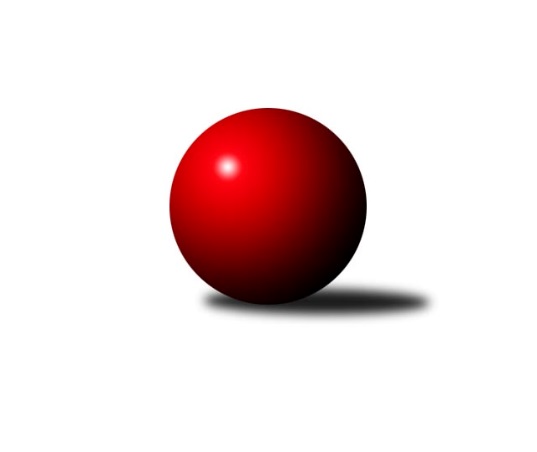 Č.18Ročník 2021/2022	4.3.2022Nejlepšího výkonu v tomto kole: 2622 dosáhlo družstvo: KK SDS Sadská BStředočeský krajský přebor I. třídy 2021/2022Výsledky 18. kolaSouhrnný přehled výsledků:TJ Sokol Červené Pečky	- TJ Sokol Kolín B	6:2	2477:2361	9.0:3.0	4.3.TJ Kovohutě Příbram B	- TJ Sokol Tehovec B	5:3	2478:2385	6.0:6.0	4.3.KK Jiří Poděbrady B	- TJ Sokol Benešov C	5:3	2574:2495	7.0:5.0	4.3.KK Vlašim B	- TJ Sparta Kutná Hora B	2:6	2506:2584	6.0:6.0	4.3.TJ Sokol Kostelec nad Černými lesy A	- KK Kosmonosy B	1:7	2431:2602	4.0:8.0	4.3.KK SDS Sadská B	- TJ Sparta Kutná Hora C	6:2	2622:2549	7.0:5.0	4.3.KK Jiří Poděbrady B	- TJ Kovohutě Příbram B	5:3	2570:2532	6.0:6.0	28.2.Tabulka družstev:	1.	KK Kosmonosy B	18	16	0	2	114.0 : 30.0 	156.5 : 59.5 	 2608	32	2.	TJ Sokol Kostelec nad Černými lesy A	18	12	0	6	86.0 : 58.0 	127.5 : 88.5 	 2515	24	3.	TJ Sokol Červené Pečky	18	12	0	6	85.0 : 59.0 	114.0 : 102.0 	 2501	24	4.	KK SDS Sadská B	18	9	2	7	81.5 : 62.5 	124.0 : 92.0 	 2505	20	5.	KK Jiří Poděbrady B	18	9	2	7	67.5 : 76.5 	98.5 : 117.5 	 2479	20	6.	KK Vlašim B	18	7	4	7	78.5 : 65.5 	112.5 : 103.5 	 2452	18	7.	TJ Sparta Kutná Hora B	18	9	0	9	75.5 : 68.5 	109.5 : 106.5 	 2475	18	8.	TJ Sokol Kolín B	18	8	1	9	77.0 : 67.0 	105.5 : 110.5 	 2438	17	9.	TJ Kovohutě Příbram B	18	6	4	8	64.5 : 79.5 	102.0 : 114.0 	 2435	16	10.	TJ Sparta Kutná Hora C	18	5	1	12	50.0 : 94.0 	85.5 : 130.5 	 2455	11	11.	TJ Sokol Benešov C	18	4	1	13	45.0 : 99.0 	86.5 : 129.5 	 2409	9	12.	TJ Sokol Tehovec B	18	2	3	13	39.5 : 104.5 	74.0 : 142.0 	 2392	7Podrobné výsledky kola:	 TJ Sokol Červené Pečky	2477	6:2	2361	TJ Sokol Kolín B	Agaton Plaňanský ml.	 	 189 	 220 		409 	 2:0 	 351 	 	167 	 184		Jakub Moučka	Pavel Hietenbal	 	 187 	 204 		391 	 1:1 	 407 	 	207 	 200		Natálie Krupková	Libor Henych	 	 207 	 195 		402 	 1:1 	 409 	 	216 	 193		Dalibor Mierva	Jan Kumstát	 	 212 	 209 		421 	 1:1 	 411 	 	173 	 238		Ladislav Hetcl st.	Antonín Smrček	 	 215 	 198 		413 	 2:0 	 398 	 	208 	 190		Ladislav Hetcl ml.	Pavel Kořínek	 	 209 	 232 		441 	 2:0 	 385 	 	186 	 199		Pavel Holoubekrozhodčí: Šebor JosefNejlepší výkon utkání: 441 - Pavel Kořínek	 TJ Kovohutě Příbram B	2478	5:3	2385	TJ Sokol Tehovec B	Lukáš Chmel	 	 212 	 201 		413 	 2:0 	 345 	 	163 	 182		Radek Hrubý	Milena Čapková	 	 204 	 183 		387 	 1.5:0.5 	 341 	 	158 	 183		Eliška Anna Cukrová	Václav Kodet	 	 214 	 202 		416 	 0:2 	 445 	 	224 	 221		Jan Cukr	Jaroslav Chmel	 	 217 	 190 		407 	 1:1 	 414 	 	186 	 228		Tomáš Bílek	Václav Šefl	 	 226 	 210 		436 	 1.5:0.5 	 400 	 	226 	 174		Jan Volhejn	Petr Kříž	 	 230 	 189 		419 	 0:2 	 440 	 	235 	 205		Miloslav Dlabačrozhodčí: Lukáš ZdeněkNejlepší výkon utkání: 445 - Jan Cukr	 KK Jiří Poděbrady B	2574	5:3	2495	TJ Sokol Benešov C	Jan Černý	 	 188 	 246 		434 	 1:1 	 371 	 	196 	 175		Karel Palát	Václav Anděl	 	 207 	 195 		402 	 0:2 	 427 	 	222 	 205		Jitka Drábková	Dušan Richter	 	 226 	 220 		446 	 2:0 	 413 	 	213 	 200		Patrik Polach	Vladimír Klindera	 	 227 	 221 		448 	 1:1 	 452 	 	203 	 249		Karel Drábek	Jiří Miláček	 	 205 	 197 		402 	 2:0 	 388 	 	198 	 190		Miroslav Drábek	Svatopluk Čech	 	 227 	 215 		442 	 1:1 	 444 	 	205 	 239		David Dvořákrozhodčí: Anděl VáclavNejlepší výkon utkání: 452 - Karel Drábek	 KK Vlašim B	2506	2:6	2584	TJ Sparta Kutná Hora B	Luboš Trna	 	 179 	 182 		361 	 0:2 	 428 	 	222 	 206		Jaroslav Čermák	Pavel Vojta	 	 216 	 218 		434 	 1:1 	 454 	 	213 	 241		Václav Jelínek	František Pícha	 	 246 	 191 		437 	 1:1 	 420 	 	212 	 208		Bohumír Kopecký	Vladislav Pessr	 	 229 	 211 		440 	 2:0 	 386 	 	181 	 205		Václav Pufler	Miroslav Pessr	 	 222 	 177 		399 	 1:1 	 446 	 	212 	 234		Jiří Halfar	Simona Kačenová	 	 236 	 199 		435 	 1:1 	 450 	 	222 	 228		Adam Jandarozhodčí: Luboš TrnaNejlepší výkon utkání: 454 - Václav Jelínek	 TJ Sokol Kostelec nad Černými lesy A	2431	1:7	2602	KK Kosmonosy B	Miroslav Šplíchal	 	 192 	 192 		384 	 0:2 	 432 	 	218 	 214		Marek Náhlovský	Michal Brachovec	 	 192 	 205 		397 	 0.5:1.5 	 430 	 	225 	 205		Renáta Vystrčilová	Martin Malkovský	 	 204 	 208 		412 	 1:1 	 420 	 	219 	 201		Ondrej Troják	Patrik Matějček	 	 198 	 186 		384 	 0:2 	 463 	 	237 	 226		Břetislav Vystrčil	Miloslav Budský	 	 220 	 222 		442 	 1.5:0.5 	 436 	 	214 	 222		Věroslav Řípa	David Novák	 	 224 	 188 		412 	 1:1 	 421 	 	190 	 231		Petr Novákrozhodčí: Novák DavidNejlepší výkon utkání: 463 - Břetislav Vystrčil	 KK SDS Sadská B	2622	6:2	2549	TJ Sparta Kutná Hora C	Jiří Miláček	 	 237 	 225 		462 	 2:0 	 436 	 	218 	 218		Ivana Kopecká	Jan Suchánek	 	 223 	 193 		416 	 1:1 	 400 	 	201 	 199		Marie Adamcová	Jan Renka st.	 	 227 	 234 		461 	 2:0 	 409 	 	191 	 218		Vojtěch Bulíček	Jaroslav Hojka	 	 211 	 217 		428 	 2:0 	 386 	 	200 	 186		Hana Barborová	Jan Svoboda	 	 209 	 231 		440 	 0:2 	 467 	 	223 	 244		Jitka Bulíčková	Miloš Lédl	 	 210 	 205 		415 	 0:2 	 451 	 	216 	 235		Jana Abrahámovározhodčí: Jan SvobodaNejlepší výkon utkání: 467 - Jitka Bulíčková	 KK Jiří Poděbrady B	2570	5:3	2532	TJ Kovohutě Příbram B	Dušan Richter	 	 213 	 193 		406 	 1:1 	 385 	 	185 	 200		Václav Kodet	Jiří Miláček	 	 221 	 214 		435 	 0:2 	 471 	 	228 	 243		Lukáš Chmel	Jan Černý	 	 240 	 208 		448 	 1:1 	 455 	 	224 	 231		Petr Kříž	Vladimír Klindera	 	 216 	 196 		412 	 1:1 	 435 	 	206 	 229		Jaroslav Chmel	Ondřej Šustr	 	 224 	 228 		452 	 2:0 	 388 	 	192 	 196		Václav Šefl	Svatopluk Čech	 	 201 	 216 		417 	 1:1 	 398 	 	210 	 188		Miloš Brenningrozhodčí: Anděl VáclavNejlepší výkon utkání: 471 - Lukáš ChmelPořadí jednotlivců:	jméno hráče	družstvo	celkem	plné	dorážka	chyby	poměr kuž.	Maximum	1.	Agaton Plaňanský  ml.	TJ Sokol Červené Pečky	461.37	312.0	149.4	3.9	8/9	(518)	2.	David Novák 	TJ Sokol Kostelec nad Černými lesy A	457.47	304.4	153.0	2.9	8/8	(533)	3.	Břetislav Vystrčil 	KK Kosmonosy B	450.96	303.1	147.9	3.5	8/9	(498)	4.	Věroslav Řípa 	KK Kosmonosy B	444.81	302.8	142.0	4.6	9/9	(467)	5.	Adam Janda 	TJ Sparta Kutná Hora B	444.63	302.5	142.2	4.8	7/8	(472)	6.	Marek Náhlovský 	KK Kosmonosy B	439.39	294.5	144.9	3.9	8/9	(510)	7.	Jitka Bulíčková 	TJ Sparta Kutná Hora C	439.00	299.4	139.6	3.6	7/8	(497)	8.	Vladislav Pessr 	KK Vlašim B	438.37	297.8	140.6	6.0	6/9	(530)	9.	Renáta Vystrčilová 	KK Kosmonosy B	437.50	305.4	132.1	5.2	6/9	(471)	10.	Ladislav Hetcl  ml.	TJ Sokol Kolín B	435.68	298.1	137.6	4.4	6/9	(500)	11.	Ondrej Troják 	KK Kosmonosy B	434.97	305.2	129.8	5.2	8/9	(488)	12.	Pavel Hietenbal 	TJ Sokol Červené Pečky	433.89	297.2	136.7	5.9	9/9	(478)	13.	Jan Cukr 	TJ Sokol Tehovec B	433.32	298.2	135.1	5.9	9/9	(492)	14.	Petr Novák 	KK Kosmonosy B	433.30	298.3	135.0	3.7	8/9	(492)	15.	Petr Kříž 	TJ Kovohutě Příbram B	430.86	297.5	133.4	7.0	9/9	(459)	16.	Karel Drábek 	TJ Sokol Benešov C	430.34	294.5	135.8	4.7	8/9	(487)	17.	Pavel Kořínek 	TJ Sokol Červené Pečky	429.97	297.5	132.5	6.3	9/9	(480)	18.	Lukáš Chmel 	TJ Kovohutě Příbram B	428.62	296.8	131.8	5.7	9/9	(471)	19.	Michal Brachovec 	TJ Sokol Kostelec nad Černými lesy A	425.42	291.8	133.6	6.8	7/8	(458)	20.	Jan Volhejn 	TJ Sokol Tehovec B	424.30	288.8	135.5	8.5	8/9	(458)	21.	Jan Svoboda 	KK SDS Sadská B	423.56	294.4	129.2	5.6	9/9	(488)	22.	Patrik Matějček 	TJ Sokol Kostelec nad Černými lesy A	423.00	288.0	135.0	6.9	7/8	(464)	23.	Václav Anděl 	KK Jiří Poděbrady B	421.15	298.9	122.3	7.0	8/8	(445)	24.	Ondřej Majerčík 	KK Kosmonosy B	420.95	294.4	126.6	4.6	7/9	(463)	25.	Ladislav Hetcl  st.	TJ Sokol Kolín B	420.08	285.3	134.8	6.1	8/9	(455)	26.	Jaroslav Čermák 	TJ Sparta Kutná Hora B	418.69	290.9	127.8	7.4	8/8	(465)	27.	Dušan Richter 	KK Jiří Poděbrady B	417.88	288.2	129.7	6.8	8/8	(473)	28.	Jiří Miláček 	KK SDS Sadská B	417.63	292.9	124.7	5.2	7/9	(494)	29.	Jaroslav Hojka 	KK SDS Sadská B	417.40	293.2	124.2	7.5	9/9	(468)	30.	Miloš Lédl 	KK SDS Sadská B	417.34	291.0	126.3	8.1	8/9	(444)	31.	Ivana Kopecká 	TJ Sparta Kutná Hora C	416.36	288.6	127.7	7.2	7/8	(455)	32.	Jan Černý 	KK Jiří Poděbrady B	416.03	286.2	129.9	6.7	6/8	(448)	33.	Simona Kačenová 	KK Vlašim B	415.98	289.1	126.9	8.8	6/9	(452)	34.	Miroslav Pessr 	KK Vlašim B	415.61	284.4	131.2	5.7	9/9	(456)	35.	Jitka Drábková 	TJ Sokol Benešov C	415.33	289.5	125.9	7.2	9/9	(465)	36.	Dalibor Mierva 	TJ Sokol Kolín B	414.66	289.3	125.4	6.8	9/9	(460)	37.	Klára Miláčková 	TJ Sparta Kutná Hora C	411.43	288.9	122.6	8.6	7/8	(447)	38.	Pavel Vojta 	KK Vlašim B	411.21	286.2	125.0	7.0	9/9	(451)	39.	Hana Barborová 	TJ Sparta Kutná Hora C	410.43	285.6	124.9	8.6	7/8	(457)	40.	Marie Šturmová 	KK SDS Sadská B	410.40	279.6	130.8	5.8	7/9	(449)	41.	Miroslav Drábek 	TJ Sokol Benešov C	410.26	287.4	122.9	7.7	7/9	(448)	42.	Svatopluk Čech 	KK Jiří Poděbrady B	409.75	283.8	126.0	7.1	8/8	(491)	43.	Václav Pufler 	TJ Sparta Kutná Hora B	409.54	287.2	122.3	9.0	8/8	(454)	44.	Jiří Halfar 	TJ Sparta Kutná Hora B	409.40	279.0	130.4	8.2	6/8	(460)	45.	Jana Abrahámová 	TJ Sparta Kutná Hora C	408.21	285.1	123.1	8.3	7/8	(471)	46.	Vojtěch Bulíček 	TJ Sparta Kutná Hora C	407.92	288.1	119.8	9.4	6/8	(504)	47.	Martin Malkovský 	TJ Sokol Kostelec nad Černými lesy A	407.84	288.7	119.1	7.1	7/8	(463)	48.	Miloslav Budský 	TJ Sokol Kostelec nad Černými lesy A	407.27	281.5	125.7	6.8	8/8	(467)	49.	David Dvořák 	TJ Sokol Benešov C	407.22	284.6	122.6	9.9	6/9	(450)	50.	Tomáš Hašek 	KK Vlašim B	405.31	284.6	120.8	9.3	8/9	(452)	51.	Václav Jelínek 	TJ Sparta Kutná Hora B	403.69	289.4	114.3	9.1	7/8	(454)	52.	Jan Suchánek 	KK SDS Sadská B	403.58	281.8	121.8	10.7	9/9	(452)	53.	Karel Palát 	TJ Sokol Benešov C	403.52	280.6	123.0	8.9	9/9	(443)	54.	Milena Čapková 	TJ Kovohutě Příbram B	403.09	289.5	113.6	9.4	8/9	(432)	55.	Vladimír Klindera 	KK Jiří Poděbrady B	403.04	279.8	123.3	9.2	8/8	(458)	56.	Tomáš Bílek 	TJ Sokol Tehovec B	402.21	286.1	116.1	10.7	8/9	(430)	57.	Miroslav Šplíchal 	TJ Sokol Kostelec nad Černými lesy A	401.97	280.5	121.5	7.2	8/8	(461)	58.	Václav Šefl 	TJ Kovohutě Příbram B	399.05	288.9	110.2	9.7	9/9	(436)	59.	Václav Kodet 	TJ Kovohutě Příbram B	397.23	279.0	118.2	9.9	9/9	(452)	60.	Antonín Smrček 	TJ Sokol Červené Pečky	396.46	279.2	117.3	9.2	9/9	(454)	61.	Bohumír Kopecký 	TJ Sparta Kutná Hora B	394.72	282.4	112.3	9.6	8/8	(456)	62.	František Pícha 	KK Vlašim B	394.50	277.8	116.8	7.5	6/9	(447)	63.	Marie Adamcová 	TJ Sparta Kutná Hora C	393.61	285.3	108.3	10.7	7/8	(433)	64.	Jaroslav Chmel 	TJ Kovohutě Příbram B	390.79	276.7	114.1	11.2	7/9	(435)	65.	Pavel Holoubek 	TJ Sokol Kolín B	386.88	278.3	108.6	11.0	8/9	(427)	66.	Jiří Plešingr 	TJ Sokol Červené Pečky	384.66	277.7	107.0	12.9	8/9	(417)	67.	Miloslav Dlabač 	TJ Sokol Tehovec B	383.71	271.7	112.0	10.8	9/9	(440)	68.	Rudolf Zborník 	TJ Sokol Kolín B	377.56	273.0	104.5	13.6	8/9	(392)	69.	Patrik Polach 	TJ Sokol Benešov C	371.98	271.5	100.4	13.7	7/9	(413)		Jan Renka  st.	KK SDS Sadská B	457.50	298.7	158.8	2.2	3/9	(477)		Jakub Hlava 	TJ Sokol Kostelec nad Černými lesy A	455.00	313.0	142.0	6.0	1/8	(455)		Roman Weiss 	TJ Sokol Kolín B	453.87	293.8	160.1	2.1	3/9	(473)		Václav Kňap 	KK Jiří Poděbrady B	449.50	286.5	163.0	2.5	1/8	(477)		Jitka Vacková 	KK Jiří Poděbrady B	440.50	298.0	142.5	5.5	1/8	(448)		Vojtěch Stárek 	TJ Sokol Kostelec nad Černými lesy A	440.00	291.0	149.0	4.3	3/8	(454)		Ladislav Kalous 	TJ Sokol Benešov C	435.88	296.3	139.6	6.0	5/9	(475)		Jiří Miláček 	KK Jiří Poděbrady B	430.83	291.5	139.3	6.3	3/8	(451)		Jan Renka  ml.	KK SDS Sadská B	430.75	299.5	131.3	6.4	4/9	(482)		Leoš Chalupa 	KK Vlašim B	429.67	298.5	131.2	6.5	3/9	(504)		František Tesař 	TJ Sparta Kutná Hora B	424.94	290.3	134.7	6.5	4/8	(469)		Ondřej Šustr 	KK Jiří Poděbrady B	421.78	296.3	125.4	8.4	5/8	(460)		Jaroslava Soukenková 	TJ Sokol Kostelec nad Černými lesy A	420.00	271.0	149.0	2.0	1/8	(420)		Karel Dvořák 	TJ Sokol Červené Pečky	419.60	282.6	137.0	4.9	5/9	(433)		Adéla Čákorová 	TJ Sokol Tehovec B	419.17	289.3	129.8	5.9	4/9	(455)		Jan Kumstát 	TJ Sokol Červené Pečky	418.75	294.5	124.3	6.3	4/9	(435)		Natálie Krupková 	TJ Sokol Kolín B	416.00	283.8	132.3	8.0	4/9	(464)		Jiří Franěk 	TJ Sokol Benešov C	413.00	289.0	124.0	7.0	1/9	(413)		Lukáš Vacek 	TJ Sokol Kolín B	411.23	294.6	116.6	8.9	5/9	(441)		Jan Poláček 	KK Jiří Poděbrady B	411.00	282.5	128.5	7.5	2/8	(431)		Jakub Vachta 	TJ Sokol Kolín B	406.63	284.8	121.9	7.5	1/9	(432)		Luboš Zajíček 	KK Vlašim B	402.67	286.2	116.5	7.9	3/9	(454)		Petra Gütterová 	KK Jiří Poděbrady B	402.00	290.0	112.0	7.5	1/8	(403)		Tomáš Vavřinec 	TJ Sokol Tehovec B	399.58	282.5	117.1	11.3	3/9	(444)		Veronika Šatavová 	TJ Sokol Kostelec nad Černými lesy A	398.83	291.0	107.8	9.5	2/8	(424)		Miloš Brenning 	TJ Kovohutě Příbram B	398.00	278.0	120.0	9.0	1/9	(398)		Jiří Chaloupka 	TJ Sokol Tehovec B	397.00	280.1	116.9	10.5	5/9	(417)		Libor Henych 	TJ Sokol Červené Pečky	394.75	282.0	112.8	9.3	2/9	(402)		Jan Šafránek 	KK Jiří Poděbrady B	390.33	283.3	107.0	15.0	3/8	(418)		Luboš Trna 	KK Vlašim B	390.10	281.8	108.3	13.3	5/9	(416)		Jonatán Mensatoris 	TJ Sokol Kolín B	389.03	279.0	110.0	10.9	4/9	(425)		Aleš Vykouk 	KK Vlašim B	383.50	288.3	95.3	15.8	2/9	(411)		Zdeňka Vokolková 	TJ Sparta Kutná Hora C	382.63	278.5	104.1	14.1	4/8	(406)		Pavel Vykouk 	KK Vlašim B	382.00	272.0	110.0	11.5	2/9	(383)		Jiří Řehoř 	KK Kosmonosy B	380.67	270.0	110.7	11.7	3/9	(403)		Aleš Hořický 	TJ Sokol Tehovec B	376.33	267.3	109.0	13.0	3/9	(415)		Jan Černý 	TJ Sokol Benešov C	373.00	267.0	106.0	15.0	1/9	(373)		Jakub Moučka 	TJ Sokol Kolín B	370.33	270.7	99.7	15.0	3/9	(406)		Jan Hrubý 	TJ Sokol Tehovec B	366.00	260.0	106.0	16.0	1/9	(366)		Vladimír Pergl 	TJ Kovohutě Příbram B	363.44	267.3	96.1	15.8	3/9	(412)		Josef Šebor 	TJ Sokol Červené Pečky	360.80	265.8	95.0	15.8	5/9	(399)		Eliška Anna Cukrová 	TJ Sokol Tehovec B	346.25	257.7	88.6	17.4	4/9	(379)		Lenka Klimčáková 	TJ Sparta Kutná Hora B	343.00	255.0	88.0	15.0	1/8	(343)		Radek Hrubý 	TJ Sokol Tehovec B	342.25	251.3	90.9	17.9	4/9	(393)		Ladislav Žebrakovský 	TJ Sokol Benešov C	338.75	238.0	100.8	15.3	4/9	(373)		Miloslav Procházka 	TJ Sokol Benešov C	299.00	226.0	73.0	22.0	1/9	(299)Sportovně technické informace:Starty náhradníků:registrační číslo	jméno a příjmení 	datum startu 	družstvo	číslo startu2415	Luboš Trna	04.03.2022	KK Vlašim B	2x
Hráči dopsaní na soupisku:registrační číslo	jméno a příjmení 	datum startu 	družstvo	Program dalšího kola:19. kolo10.3.2022	čt	18:00	TJ Sparta Kutná Hora C - TJ Sokol Červené Pečky	11.3.2022	pá	17:00	TJ Sparta Kutná Hora B - KK SDS Sadská B	11.3.2022	pá	17:00	TJ Sokol Kolín B - TJ Kovohutě Příbram B	11.3.2022	pá	17:00	TJ Sokol Tehovec B - TJ Sokol Benešov C	11.3.2022	pá	18:00	KK Kosmonosy B - KK Vlašim B	Nejlepší šestka kola - absolutněNejlepší šestka kola - absolutněNejlepší šestka kola - absolutněNejlepší šestka kola - absolutněNejlepší šestka kola - dle průměru kuželenNejlepší šestka kola - dle průměru kuželenNejlepší šestka kola - dle průměru kuželenNejlepší šestka kola - dle průměru kuželenNejlepší šestka kola - dle průměru kuželenPočetJménoNázev týmuVýkonPočetJménoNázev týmuPrůměr (%)Výkon4xJitka BulíčkováKutná Hora C4675xBřetislav VystrčilKosmonosy B111.24636xBřetislav VystrčilKosmonosy B4636xJan CukrTehovec B111.174454xJiří MiláčekSadská B4623xJitka BulíčkováKutná Hora C110.444673xJan Renka st.Sadská B4611xMiloslav DlabačTehovec B109.924401xVáclav JelínekKutná Hora B4544xJiří MiláčekSadská B109.264625xKarel DrábekBenešov C4523xJan Renka st.Sadská B109.02461